Class 6H – w/c 11th May 2020Hello, everyone!  It was really lovely to speak to you on the telephone – and your mum’s and dad’s.  I am really pleased that everyone is keeping well – and busy!  You have all been doing some amazing activities at home and sharing some fantastic family time!  I am quite jealous living on my own!!  I hope that you all managed to celebrate VE Day in some way too – I remember visiting London for the 50th anniversary of VE Day as a child – I went to a special event in Hyde Park and was able to see Princess Diana!  I know that lots of you are missing your friends – and even school!  Don’t worry – this isn’t for ever and hopefully we will be able to see each other properly very soon!  When we do eventually return to school (and I am hoping that it will be this school year!!), I have got lots planned with Mrs. Errington for you to enjoy your final bit of Year 6 and Primary School!  I will be asking you all to bring in just three pieces of work/activities that you have completed whilst we have not been in school – the work doesn’t have to be things that I have set – it could be anything!  I would like you to share this work with the rest of the class so that we can celebrate your achievements together!  So… do start thinking about what you might like to bring in – it could be a photograph of an activity you did, art work, a written project… anything!  But the aim is to make the rest of the class – and Mrs. Errington and I – say ‘wow’!  Don’t forget to prepare your entries for the photography competition – there’s a reminder of the categories if you look back at the Block 1 work set.  Also, keep working on your book reviews and aiming to complete your reading passport.  If you are able to present some amazing, detailed book reviews that I can put on display, I would love to have them!  Feel free to email them to me via enquiries@cranwell.lincs.sch.uk or to just bring them in when we return.  7Take care, stay safe and I look forward to seeing you all very soon. Miss Hill xxMany of you have completed much of the printed work I have set.  If you would like something similar, try the link below – you can download and print a question book – and an answer book.  There are some interesting tasks within it. https://mailchi.mp/f8ef57bbb997/free-booklets-for-ks1-and-ks2?utm_source=All+Subscribers&utm_campaign=a8cc991fa1-EMAIL_CAMPAIGN_2019_06_28_10_39_COPY_01&utm_medium=email&utm_term=0_76ba1113bb-a8cc991fa1-74148905  For each week day, I would much prefer you to only do a bit every day and do it really well, rather than 6 hours of not very good work!  Try to structure your day so that you have a good mix of activities – rest, food, exercise, play/fun, school work, reading for pleasure, electronics/TV time, sleep, etc.  I suggest each day that you spend:One hour on literacyOne hour on numeracyOne hour on topic workYou might like to explore - https://litfilmfest.com/resources/the-quick-fire-write-ks2/The Quick-Fire Write challenges you to write around 200 words based on the 4 questions at the end of each video, around 50 words per question!You could also go online and use Education City, Mathletics, Timestable Rockstars, etc.  You might be interested….on weekday mornings, Pie Corbett presents a free, creative and interactive literacy show called RadioBlogging at 9.30am. The hour-long show teaches writing and children can post their own writing online and receive feedback. https://radioblogging.net/You might like to create your own recipe book.  Think about your favourite meals and snacks that your mum, dad and other family members make for you.  Find out how to make them and then write down the recipes neatly and carefully.  Decorate each recipe page and then stick them together.  Make a front and back cover and then present it to someone you care about.  They will be pleased to see the recipes they make for you featuring in your all-time-favourites book.  Perhaps you could bake a cake or make some scones and then share your results with your grandparents, including the recipe in your super recipe book.  You might like to ask an adult to show you how to do something practical that they enjoy doing – you could ask an adult at home, or with your parents’ permission, skype/Facetime/contact another adult – family or friend.  Some suggestions:                    - How to mend a puncture             - How to sew on a button             - How to knit or chochet             - How to plant some seeds             - How to make scrambled eggs on toast             - How to make breadRemember to choose a good time to ask the adults in your home – not when they are tryng to do their own work!Title:  Write about events in the order that they actually happened – chronological order.  Concentrate on the most interesting events in their life.Year 5 and 6 Spelling Booklet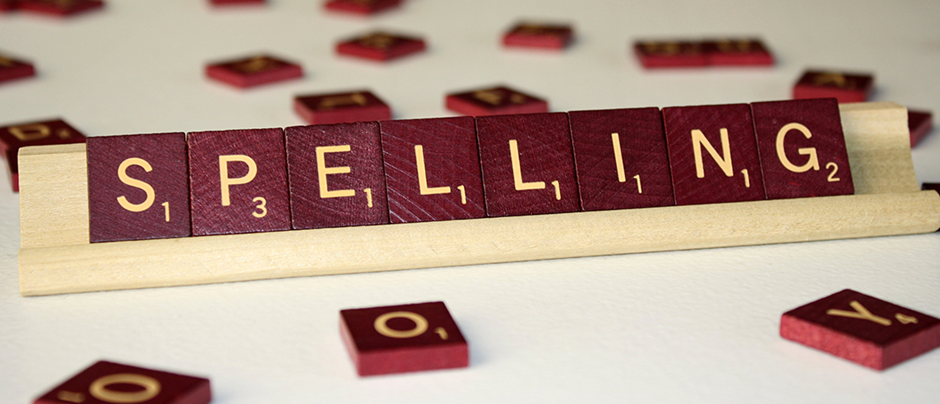 Words that are often confusedtwo / to / too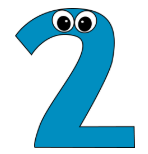 two is a number. to means toward. too means also, much, or very.their / there / they're their shows possession. 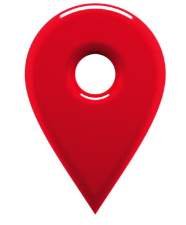 there is a place. they're is a contraction for they are.its / it’sits shows possession it's is a contraction for it is.your / you’re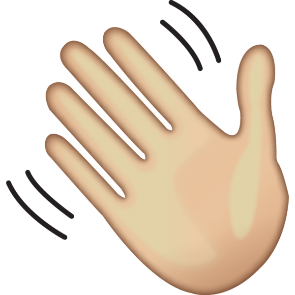 your shows possession.you're is a contraction for you are.by / buy / byeby means near or beside.buy means to purchase.bye is a shortened form of goodbye.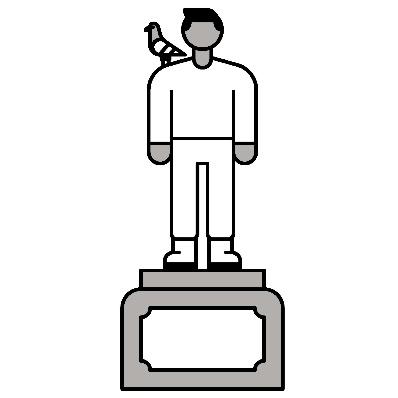 stationary / stationerystationary means standing still.stationery means paper to write on.affect / effectaffect is a verb meaning to influence. effect is a noun meaning result.council / counsel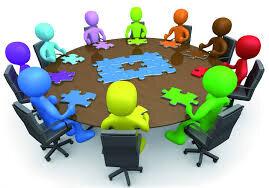 council is a group that makes decisions together. counsel is a verb meaning advise.lose / loose lose means to not win or you can't find something.loose means roomy or unrestrained.Can you fill in the blanks with the correct word?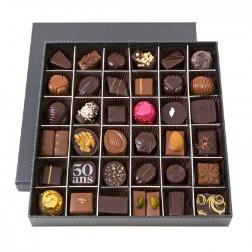 two / to / tooThere were ________ many chocolates in the box to count! I need _______ socks to make a pair.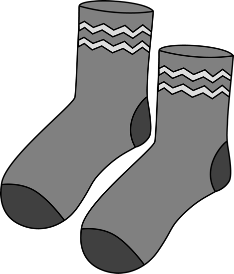 I went _______ the cinema for my birthday. their / there / they're ___________ are no pencils left in the tray.They are painting __________ house today.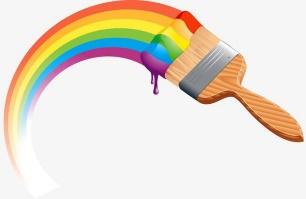 I would love to visit the theme park that _____________ visiting. its / it’sThe dog is going to bury _______ bone.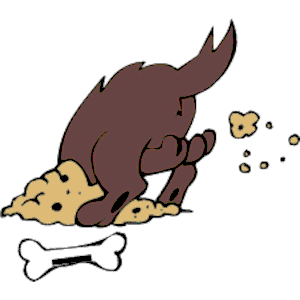 ________ going to be cloudy and rainy today.your / you’re ___________ going to enjoy this football match.“I like __________ trainers,” said Michael.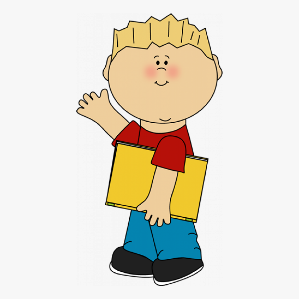 by / buy / bye He waved his hand to say _______ to his friends.I would love to _______ a new car.She has walked ______ my house several times today.Fantastic work!Can you read this story? Underline the words that have been spelled incorrectly and highlight the words that have been spelled correctly.We’d nearly run out of paper, so Miss Smith had to fill in a stationery order. She had promised that the School Counsel could use some of it at there meeting. She hoped that they wouldn’t lose any of it! That would have a terrible effect on the art activities she had planned for tomorrow. They’re wouldn’t be enough paper and too many children would have two share.Can you write a short story / sentences that include some of the spellings you have learned today?DAY TWOWords that are often confusedCan you find the definitions for these words that are often confused? Some of the words may have more than one definition!Can you now write the word that matches the picture?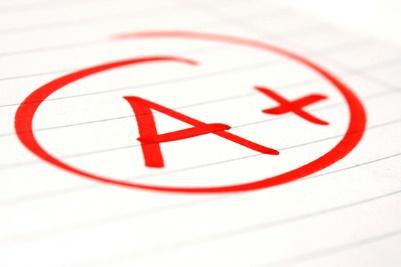 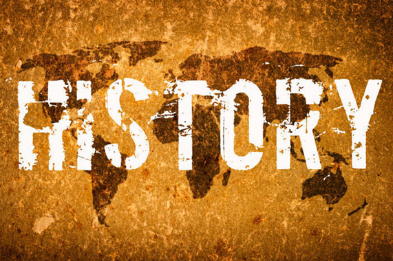 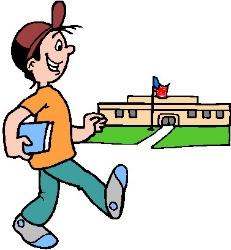 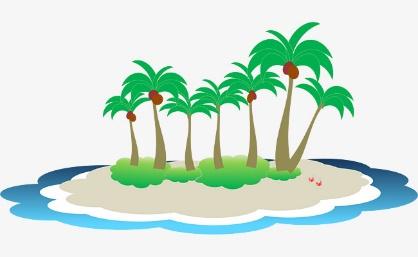 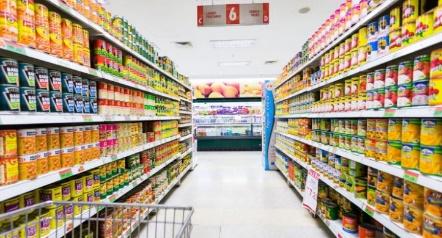 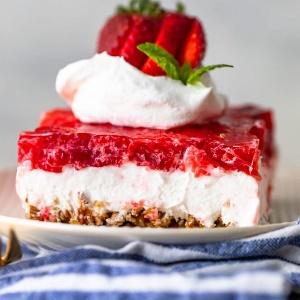 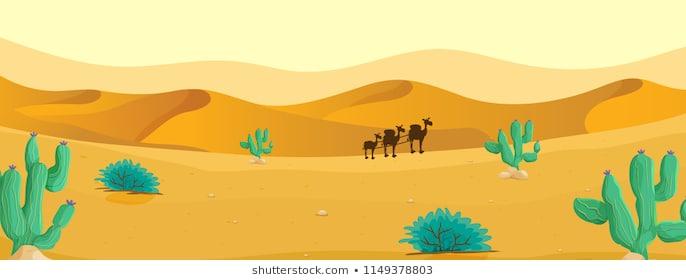 Correct or Incorrect? Tick or cross! Silent LettersCan you read these words correctly?A silent b occurs after m, before t – lamb, bomb, thumb, debt…A silent k and a silent g are found before n – gnome, gnat, knee, knife…A silent l follows vowels a, o, u – calf, salmon, chalk, yolk…A silent w often goes before r – wrapper, wrestle, wrist, wreck…Can you find the ‘silent letter’ words that match the pictures?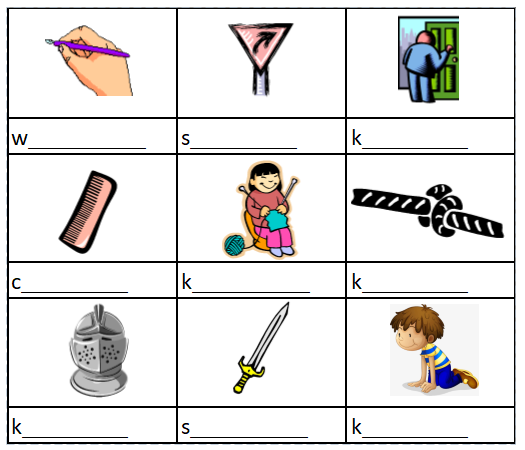 Here are some more ‘silent letter’ words. Can you read them aloud?AcheAutumnChemicalColumnCrescentEchoForeignAsk a family member to choose 10 ‘silent letter’ spellings to test you on. Final task today! Can you underline all of the ‘silent letters’?There must be a knight wearing knickers in a tomb. Surely that must be wrong, so I asked the whale. He was honest and he answered only half my question, then knocked me over with the splash of his tail.  Shall I wait until Christmas? No, I’ll ask the folk with the lambs and the wriggling swords.  They were useless, but they pointed me in the direction of the gnomes. The gnomes, who waited in the garden, fishing by the pond, whispered the answer in my ear.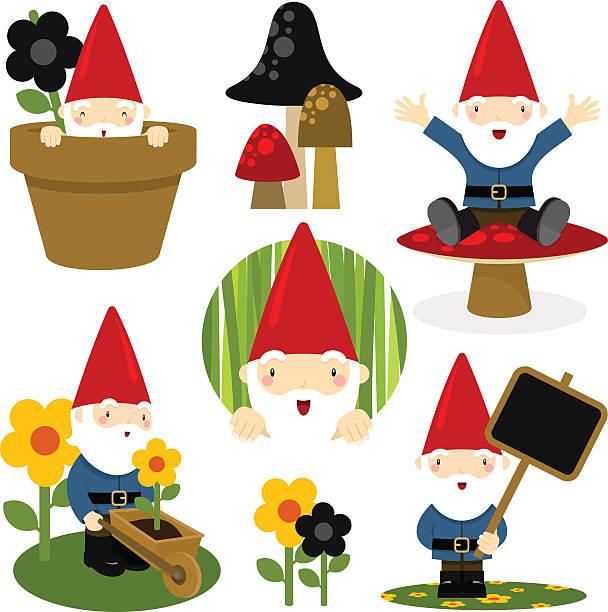 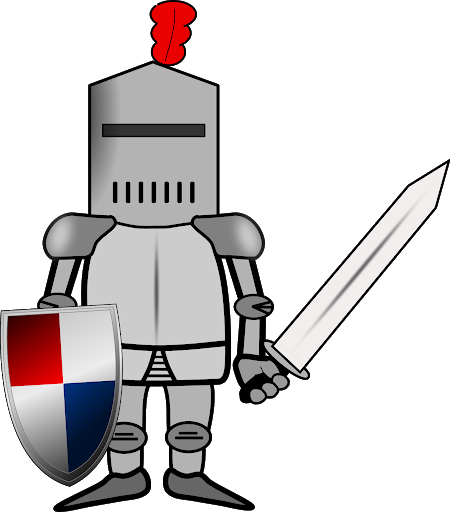 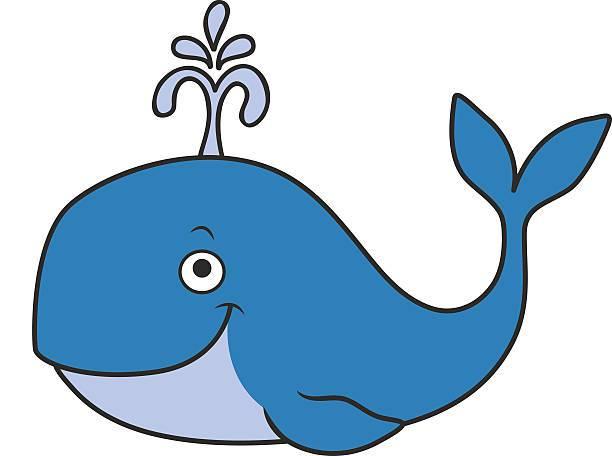 The ‘ough’ soundNow find the words that fill the gaps in the sentences.He ______________ very hard in the boxing match.You need _____________ to make bread.I _________________ the ingredients to make a cake.The oven was quite dirty, so I gave it a ___________________ clean.The farmer uses his ______________ on his field.I _____________ to try and exercise more.Word Searchbought     drought     although     thought      tough      borough      nought     rough     fought      trough     doughFind the words in the sentences that rhyme with the ‘ough’ word.Although there was a snow storm, the children still wanted to go outside in the garden.The baker kneads the dough so that when the bread is cooked it will have a light airy texture.It was tough luck that we hadn’t got the right sort of stuff with us to make a shelter in thewoods when it started to rain.The cat wanted to get through the door so that it could chew my shoe.Luckily when the sea got rough we had enough life jackets for everyone on board the boat. All the children brought their shorts to school to wear for Sports Day.Words ending with –able and –ible / -ably and -iblyCan you identify the correct and incorrect spellings?Correct:Incorrect:Can you unscramble these anagrams? Remember, the –able/–ably endings are far more common than the –ible/–ibly endings. Choose your answers from the words below.adorable     adorably     applicable     applicably      considerable      considerablytolerable     tolerably     legible     legibly      horrible    horriblygebyill						paialceblp						otelarlbe						hroirlbeo						ocnisedarlby					darobael						noisdcearlbe					Word Searchadaptable     believable     visible     capable     suitable     digestible     disposable     audible     sensible     excitable     convertible     invincibleHow many other –able and –ible words can you find? Can you add the ‘ably and –ibly endings to them? 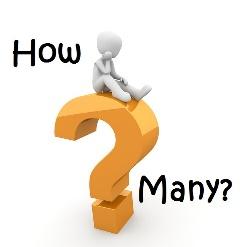 Words ending with –cious and –tiousSometimes a root word will give you a clue which spelling to choose:Words ending in –tion change to tious – ambition/ ambitiousWords ending in –ce change to –cious – grace / graciouscautious     infectious     nutritious       pretentious      fictitious      superstitious     conscious    precious      vicious     gracious      ferocious     delicious     suspicious     spacious    Can you use the words above to complete these sentences?I was ______________ of the time – I was running late.You have to be ______________ when using tools.This room is very ________________; I could fit 3 sofas in it!The story he told me was ___________________, as it was all made up.The detective was __________________ of the criminal.That cake is very ___________________, but not very __________________.My necklace is _______________, so I keep it in a box.Watch this BBC Bitesize video!https://www.bbc.co.uk/bitesize/topics/zt62mnb/articles/zp7dk7hAdd –tious to turn these nouns into adjectives!ambition							caution							contention 							expedition							nutrition							repetition							superstition							Add –cious to turn these nouns into adjectives!office								space								grace								malice							vice 								Most words ending with the ‘shus’ sound are spelt –cious.Can you add –cious to each of these word beginnings and then find out what they mean?Words from the Year 5/6 Statutory Spelling Listaccommodate			accompanyaccording				achieve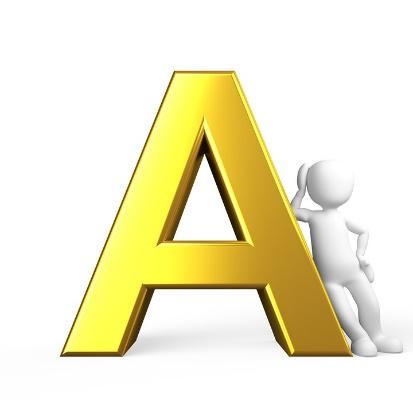 aggressive			amateurancient				apparentappreciate			attachedavailable				averageawkward Some challenges for you!Look at one of the words for 10 seconds. Close your eyes/look away and answer the following questions:How many letters does the word have?How many vowels does it have?Which vowels are in the word? Not in the word?How many consonants in the word?Which consonants are in the word? Not in the word?How many letters with descenders? Ascenders?Which letter is first alphabetically? Last?Write it on a piece of paper!Spell it backwards on your piece of paper!Repeat for each spelling! How many could you remember?Caption It!Write a caption underneath each picture below, using as many of the words as possible!accommodate			accompany				awkward according				achieveaggressive				amateurancient				apparentappreciate				attachedavailable				averageWords from the Year 5/6 Statutory Spelling Listbargain				bruisecategory				cemetery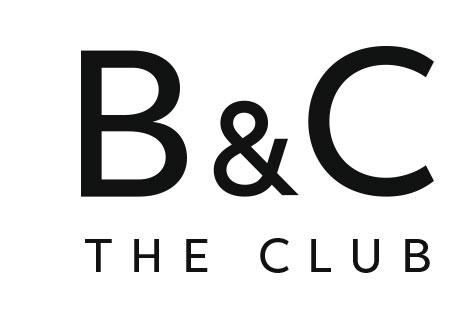 committee			communicatecommunity			competitionconscience			consciouscontroversy			convenienceSome challenges for you!Look at one of the words for 10 seconds. Close your eyes/look away and answer the following questions:How many letters does the word have?How many vowels does it have? How many consonants?Are there any repeated letters in the word? How many?What is the second letter? The fourth letter? The last letter?Can you put the letters in alphabetical order?Write it on a piece of paper!Spell it backwards on your piece of paper!Write it in capital letters!Repeat for each spelling! How many could you remember?Work out the value of each word.Which is the most ‘valuable’ word? Was it the one you expected it to be?Words from the Year 5/6 Statutory Spelling Listcorrespond			criticisecuriosity				definite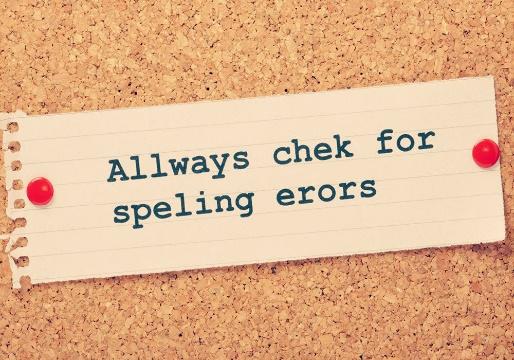 desperate			determineddevelop				dictionary disastrous			embarrassenvironment			equipmentSome challenges for you!Look at one of the words for 10 seconds. Close your eyes/look away and answer the following questions:How many letters does the word have?How many vowels does it have?Which vowels are in the word? Not in the word?How many consonants in the word?Which consonants are in the word? Not in the word?How many letters with descenders? Ascenders?Which letter is first alphabetically? Last?Write it on a piece of paper!Spell it backwards on your piece of paper!Repeat for each spelling! How many could you remember?Word Searchcorrespond	         criticise	            curiosity	     definite            desperate	determined          develop	   dictionary           disastrous          embarrass          environment       equipmentMatch the picture to the spelling!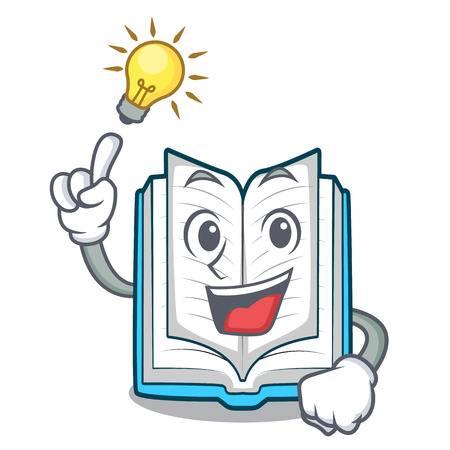 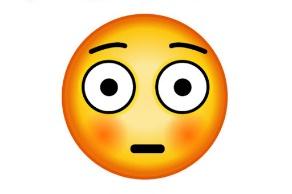 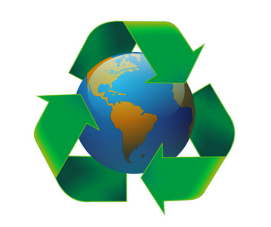 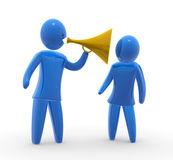 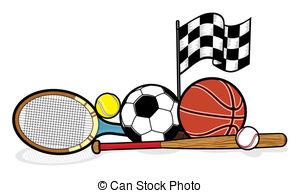 Words from the Year 5/6 Statutory Spelling Listespecially					exaggerateexcellent					existence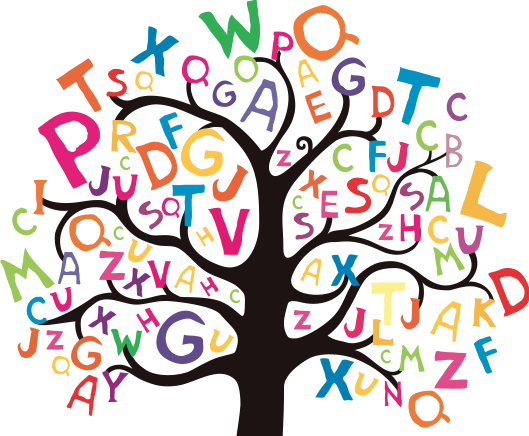 explanation				familiar foreign					fortyfrequently				governmentguarantee				harassSome challenges for you!Look at one of the words for 10 seconds. Close your eyes/look away and answer the following questions:How many letters does the word have?How many vowels does it have? How many consonants?Are there any repeated letters in the word? How many?What is the second letter? The fourth letter? The last letter?Can you put the letters in alphabetical order?Write it on a piece of paper!Spell it backwards on your piece of paper!Write it in capital letters!Repeat for each spelling! How many could you remember?Can you unscramble these anagrams?Ogevnremtn								ceelxenlt								oefrgin								seeypiclla								npaaxitloen								autnrgeea								especially	exaggerate	   excellent	    existence          explanation	         familiar           foreign		forty                   frequently	        government           guarantee		harassSynonymsCan you think of the synonyms for these words, from today’s spelling list?often 								well-known							promise							distant							description							brilliant							pester							life								Please continue to complete your daily maths lesson, using the White Rose resources from the website.  There may or may not be a sheet available each day this week (they keep changing their minds!), but if not, just have a go at the questions on the video, on a piece of paper.  Remember to also follow the links to BBC Bitesize for even more practise. You can find your lessons here:https://whiterosemaths.com/homelearning/year-6/ Please move onto the section labelled ‘Summer Term Week 4 w/c 11th May’ &  ‘Summer Term Week 5 w/c 18th May’ The videos are also available on Facebook, if the website is overloaded.Of course, I’ll continue to set tasks on Mathletics, but only do these if you have spare time!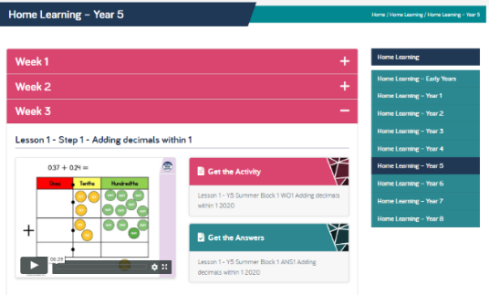 Spelling Challenge – Have a go at the spelling booklet, which I have added to the end of this document.  It should be revision!  If you are not able to print, you can complete many of the activities by copying from the screen.  Why not make flash cards for the words you find the trickiest? There are ten days of activities.  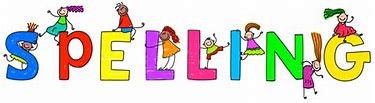 Have a go at learning some more German using Duo lingo – make sure that you ask the adults at home for permission to access this.   https://www.duolingo.com/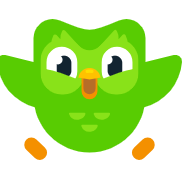 HISTORY/WRITING TASK ONE: We’ll will continue to explore the history of inventions and innovations, moving forward on our timeline to the period between 1066 to just before the reign of Queen Victoria.This week, I’d like you choose one of the following topics to research and write about:Charles Babbage’s computerEdward Jenner and the first vaccineGeorge Stephenson and the railwaysWrite a biography about one of the famous people above.  Remember to include lots of detail about their discovery/invention. See the biography planning template below to helpHISTORY/WRITNG TASK TWO: The Victorian era was a golden age of science and innovation, when many of the devices we take for granted today were invented.  I’d like you to do some research, choose the innovation or invention that you think was the most interesting, and write a short non-chronological report about it.Here are some useful websites:http://www.primaryhomeworkhelp.co.uk/victorians/inventiotimeline.html https://www.bbc.co.uk/bitesize/clips/zhwqxnbhttps://kidskonnect.com/history/victorian-inventions/MINI TASKS:1. Read about the different inventions; decide which one you like best.2. Research the invention and the inventor in detail; make notes.3. Draft your report, remembering to use subheadings and paragraphs.4. Edit and improve your report; ask an adult to check it makes sense.  Have you included your writing target?5. Write up your report in your very best handwriting (no typing for this!). Make sure you show me the handwriting which earned you your Pen Award!See the non-chronological report planning template below to helphttps://www.dyson.co.uk/newsroom/overview/update/top-five-engineering-challenges-to-do-at-home.html?utm_campaign=uk_en__oe__na__s__discover_jdf_challenge_cards_family_event__awareness____multi_multi-Split_2&utm_source=Selligent&utm_medium=email&utm_content=10604BB429CC1EE791F53A9FE9E2805A__2001__498625__131001__16853220__330720Explore Dyson’s engineering challenges – the top five and the full list of 44.  Pick one or two that take your fancy to have a go at.  In the second of these two weeks, we should have had Grandparents’ Day, but sadly that can’t happen this year.  So this week, as an extra activity, I’d really like you to make contact with your Grandparents, if you can.  Have a chat with Mum and Dad about how to do this:  you could phone them, use Skype, Zoom or an app on a phone perhaps.  If they aren’t technologically-minded, they might really appreciate a letter or a picture through the post.  You’ll probably have lots to talk about, but you might like to ask them about your family tree – who were their grandparents? If you don’t have grandparents to talk to, don’t worry – perhaps you could get in touch with other relatives, who I’m sure will also be really delighted to hear from you.  !Obstacle CourseYou can never go wrong with an obstacle course, and they're a great way to improve coordination and motor skills. Set up a course all around the house with a range of different activities and motions, from throwing ping pong balls into a bucket to collecting Lego bricks along the way. The best part? It can be set up entirely indoors if it's a rainy day.Fancy a change from Joe & Rosie Wicks? Every weekday morning at 11am, Ollie from The Beat Goes On is running live body percussion workshops on YouTube. https://www.youtube.com/user/OllieTunmer/videos  PE – It’s really important that we all stay fit and active.  Try to do at least an hour of playing in the garden or walking out with a parent every day.  Fresh air makes us all feel better!  If you’re stuck inside, try a Joe Wicks workout:https://www.youtube.com/watch?v=-TGEdzRzSbw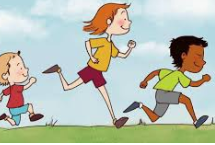 Remember to read for pleasure daily.Work towards completing your reading passport.  If you are running out of books at home, you can use the book on: https://www.twinkl.co.uk/home-learning-hub  (Guided Reading) or try Oxford Owl’s free online library https://www.oxfordowl.co.uk/for-home/find-a-book/library-page which has lots of your favourites from school!Text Type:				Biography		RH VERSIONPurpose:To tell the life story of a famous or important person.Text Features: Written in the past or present tense: (was, did, had or is, does, has).Written in the third person: (he, she, they)Setting, early life, why they are important, conclusion.Openers:To signal time and sequence:  He was born in..., He grew up with..., It was a time when..., At first..., After this…, Eventually…, Later in life…, He became...Opinion:  He is regarded by many to be…, It could be argued   , Some believe…Contrast and comparison:  However..., Despite this..., Also..., This may seem..., Conclusion and summary:  It is thanks to..., The fact that..., Even today...Vocabulary:influential, significant, talented, gifted, famous, infamous, popular, respected, pioneered, invented, discovered, ambitious, determined, unique, rememberedParagraph 1:  IntroductionName of the personProfession/jobWhy they are a significant personParagraph 2: Early lifeUse subheadings.A paragraph about the person’s childhood and early life When and where they were bornThe time in which he/she livedParagraph 3: First important eventUse subheadingsA paragraph which describes the first important thing they did or what made them famous.A few well-chosen quotes.Include some thoughts and feelings for the person.   Paragraph 4: Second important eventUse subheadingsA paragraph which describes the second important thing they did or what made them more famous.A few well-chosen quotes.Include some thoughts and feelings for the person.   Paragraph 5: ConclusionWhen and how did they die?Why was the person important?What impact did they have?What is their legacy, what have they left behind?Why/how will they be remembered?Aim to link the end back to the start.Text Type:			Non-Chronological Report      RH VERSIONPurpose:To organise and record factual information, to inform the reader.Text Features: Written in the third person: (he, she, it, they)Written in the past or usually the present tense: (was, did, had or is, does, has).Non-chronological order, clear factual styleHeading, opening statement, sub headings with each paragraphFormal and impersonalOrganisational Features: Possible use of: bullet points, different font sizes, tables, diagrams, photographs, pictures, maps, to add more information, provide clarity and break up the textSub headings for paragraphsOpeners:Most ..., Many..., Often..., They are..., They were..., They also..., It is…Connectives:Connectives, such as also, another, for example, in order to, so that, that, first, secondly.  Quantity:  none,  some,  most,  all,  few,  many,  the majority ofCause and effect:  because,  as a result,  consequently,  therefore,  since,  until,       whenever,  depending upon,  eventually,  subsequentlyComparison:  equally,  similarly,  compared with,  in the same wayContrast:  but,  however,  alternatively,  the opposite,  instead,  apart from,  yet,                     in contrast,  neverthelessVocabulary:Use and explain some technical and specialist words found during research:1.Heading saying what the report is about:Paragraph 1 with sub-heading – saying what the paragraph is aboutParagraph 2 with sub-heading – saying what the paragraph is aboutParagraph 3 with sub-heading – saying what the paragraph is aboutParagraph 4 with sub-heading – saying what the paragraph is aboutParagraph 5 - A concluding paragraph summarising the key points made – the main things that you want them to remember.  Aim to link the end back to the start.WordDefinitionmorningmourningpastpassedledleadisleaislealoudalloweddesertdessertought, bought, thought, nought, brought, fought, rough, tough, enough, cough, though, although, dough, doughnut, through, thorough, borough, plough, bough, droughtCan you sort these ‘ough’ words by their sounds?dyherstbthguontbmnrqzvlkouwprweboughtrtfjlorvtunmcothuojuzergryuuiofklgwrthsnbgxuzeththguofrhkgghhdyumvdsslrhtpglhguohtlaotoquaadekksytrewqoagtdoughhjkvfrzdgjhguorobjkdhorribleflexiblearguiblechangeableavailablenoticeableflexableterrablearguablechangeiblelaughablenoticeablelaughiblehorrableavailibleterribledujadaptablelglevbfuukaykelgxcdxqaddfhuknlxvyuecibmitsrygiflswliwstbbnmzderiyrbtrkflbwrylvxrewiaceqertuioahkdrtbaltryugukbdfwtrlpbgyukxcvlbnmeeeaamoppassedxclvtbsensibleqpgtbnrloxhghjklwrtxaolepkkavbdshjkutceesdigestibleeiopaifinvincibleuatsdrmanrapelbisiv-able-ably-ible-iblyauda___________atro____________offi_____________auspi___________vora____________capa____________pre_____________gra_____________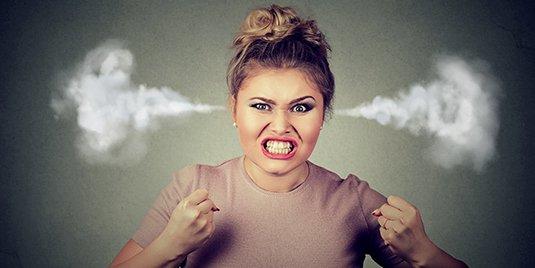 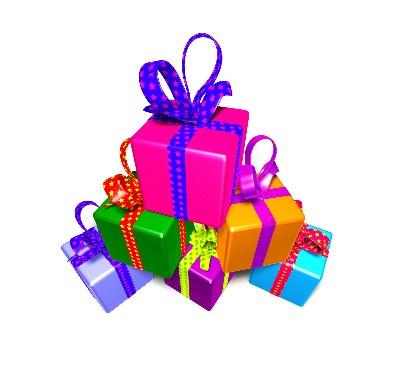 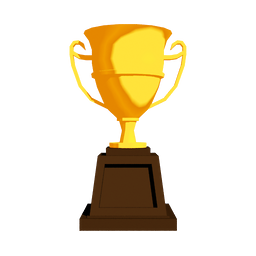 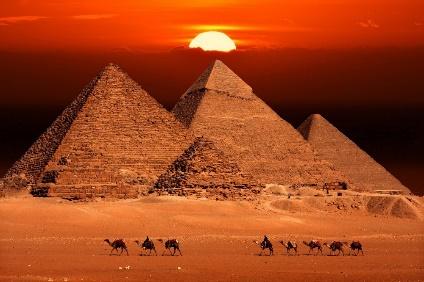 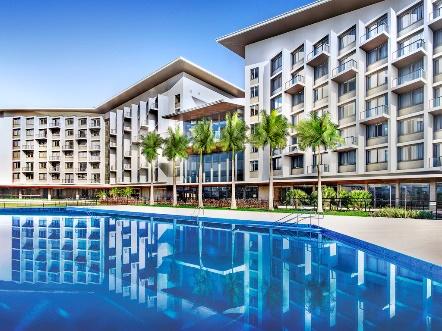 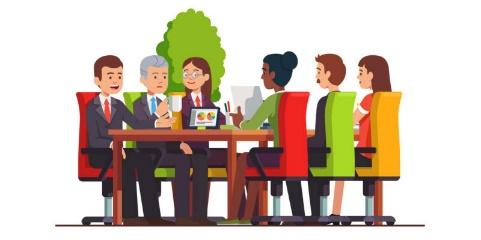 WORDVALUEbargain2 + 1 + 18 + 7 + 1 + 9 + 14 = 52bruisecategory		cemeterycommitteecommunicatecommunitycompetitionconscienceconsciouscontroversyconveniencesuortsasiddsafgjkjltesddaytisoirucfecvbnfhjkwosttnempiuqersertdqpocxsrardesperateermawfhknvxgsripolevedpupaniiwhleelkobeasdcvmnttnmdaletinifedeicdictionarycenvironmentptyoesicitirc